BURPEE & MILLS NEWSLETTERMarch 2021Council Report:	The next regular meeting of municipal council will be held on Tuesday, April 6th at 7:30 p.m.  The Burpee & Mills Township office is now open to the public.Regular hours apply:Monday to Thursday 9-5.  Closed for lunch between 12 and 1.  Closed Fridays.In order to keep you and our employees safe, please follow the guidelines below:      - Please sign in and read the health questionnaire.      - Only 1 person at the counter at one time.      - If waiting in the building for assistance, please practice social distancing.      - Please use the hand sanitizer mounted on the wall.      - Masks are mandatory.The gym, hall and public washrooms remain closed.  For up to date information regarding our municipality, visit our website at www.burpeemills.com.Job Opportunity:Looking for work? Statistics Canada is now hiring 9,000 candidates in Ontario to help conduct the 2021Census next May. For more information, visit census.gc.ca/jobs.   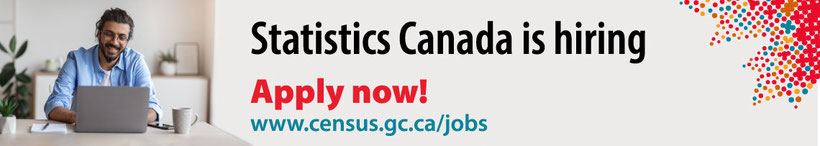 Transfer Station Report:	Special procedures remain in place at the Transfer Station in order to practise physical distancing.  Remain in your vehicle and wait for an attendant to direct you, one person at a time.  Please sort your materials before you come to the transfer station.  If you bring materials to the transfer station in bags, the bags need to be CLEAR.  Remember to protect others by wearing a mask, especially when it is not possible to stay at least two metres apart.Municipal Snow Removal:Residents are requested NOT to push any snow from their driveways onto municipal roadways.  These snow banks may freeze and create a serious hazard to the municipal snow plow and any other vehicles when they hit these obstructions.  Please ensure that all snow is cleared off the road.  Residents are also reminded not to park vehicles on the road allowance that could hinder the snow plow.Fire Team Report: 	The Burpee Mills Fire Team will have a practice on Tuesday, March 9th at 7:00 p.m. at the complex.Time to Change your Clocks and the Batteries in all Smoke and Carbon Monoxide Alarms	Clocks will spring forward one hour at 2:00 a.m. on March 14th and the Burpee Mills Volunteer Fire Department is recommending that residents install new batteries in their smoke and carbon monoxide alarms when they change their clocks.	In order for smoke and carbon monoxide alarms to do their job, they need to have working batteries.  Once a year, old batteries should be replaced with new batteries.  When you change your clocks on March 14th, take the time to install new batteries in all alarms.	In order to survive a fire, you need to be provided with an early warning and know what to do when the smoke alarms sound,.  Working smoke alarms are required on every storey of the home and outside all sleeping areas.  For added protection, it is recommended to also install smoke alarms inside all bedrooms.  Carbon monoxide alarms must be installed outside all sleeping areas if your home has a fuel-burning appliance, fireplace or attached garage.  Tampering with or removing the batteries from your smoke and carbon monoxide alarms is against the law.  Failure to comply with the Fire Code can result in a ticket for $360 or a fine of up to $50,000.